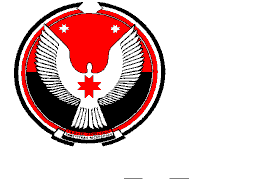 АДМИНИСТРАЦИЯ МУНИЦИПАЛЬНОГО ОБРАЗОВАНИЯ «КАРСОВАЙСКОЕ» «КАРСОВАЙ»  МУНИЦИПАЛ КЫЛДЫТЭТЛЭН АДМИНИСТРАЦИЕЗПОСТАНОВЛЕНИЕс. Карсовай30 декабря  2015 года                                                                                                         №  63О внесении изменений в ПостановлениеАдминистрации муниципального  образования«Карсовайское» от 27.02.2013 года № 6«Перечень объектов для отбывания уголовного наказания  в виде обязательныхи исправительных работ»        На основании протеста прокурора Балезинского района, в соответствии с положением ст. 24 Закона РФ от 19.04.1991 года № 1032-1 «О занятости населения в Российской Федерации», ПОСТАНОВЛЯЮ:        Внести изменения в приложение №2 Постановления Администрации муниципального образования «Карсовайское» от 27.02. 2013 года «Перечень объектов для отбывания уголовного наказания  в виде обязательных и исправительных работ», исключить МБУК «Карсовайский ЦСДК» из перечня объектов для отбывания уголовного наказания в виде обязательных работ на территории муниципального образования «Карсовайское».Глава муниципального    образования                                                                                                       А.С. Колотов  